Agenda for April 5, 2022, 6:30PMRegular Meeting of Project Impact STEM Academy Board of Directors2275 W Hubbard Rd. Kuna, ID Building 3 (limited occupancy)Zoom Link  Meeting ID: 763 8996 7774 Passcode: F5mGjMCALL MEETING TO ORDERTime ___________ROLL CALL (Jensen)Director Fleming ____Director Peterson ____Director Jensen ____Director White ____Director Hopping ____Quorum Y/NREADING OF MISSION or CHARTER DESIGN ELEMENTS (Jensen)Mission: Project Impact STEM Academy will provide an engaging, adaptive learning environment through the use of personalized learning plans, intentionally integrated curriculum, mastery-based progression, and authentic projects embedded in science, technology, engineering, and math. In this environment, students will gain confidence, practice failure until it is no longer intimidating, and become invested in the life-long pursuit of knowledge.Design Elements:STEM will be developed as a school-wide culture through a focus on inquiry, problem solving, and flexible scheduling.Curriculum will be mastery-based and personalized.Curriculum will be integrated across subjects through use of project-based learning strategies as well as reading and writing projects.Expanded assessment methodologies will be used school-wide, including portfolios, presentations, and rubrics that focus on critical thinking, communication, collaboration, and creativity.CONSENT AGENDAAction Item: Adoption of the Agenda and Prior Meeting Minutes (20220301, 20220315)ANNOUNCEMENTS/PUBLIC DISCUSSIONOutreach UpdatePTA UpdateSchool ShowcasePublic CommentOFFICER REPORTS/INFORMATIONChairman ReportVice-Chairman ReportTreasurer ReportSecretary ReportBoard Communications (if any)COMMITTEE REPORTS/INFORMATION(Admin) Finance CommitteeAction Item: Financial Reports Approval (February 2022)Monthly Fund transfer (none for this month)Action Item: 2022-2023 Meraki/CompuNet license(Admin) Building Committee – no updateDISCUSSION/INFORMATION/ACTIONAction Item: Correction: 20220301 Policy 8330C Category adjustment Motion was to transition from 2b to 2a, should have been 2a to 1 Action Item: Policy 8330C Category Review and Resolution 2022-03 Policy ReviewAction Item: 2nd Read/Adopt Resolution 2022-01 - Policy 1200 meeting date correctionAction Item: 1st Read Resolution 2022-02 – Policy 2390 Education of Migratory Children & 3331 Public Display of AffectionAction Item: Safety Busing (expiring)Action Item: Strategic Plan – draft approval and set public hearing date(s)Goal: Strategic Plan in place by September 2022CONTINUED REPORTS/INFORMATIONADMINISTRATION REPORTS/INFORMATION/ACTIONBUSINESS MANAGERAction Item: Certificated contract addendumEXECUTIVE DIRECTORSDE/PCSC Updates (Legislation, Reporting, Upcoming Notes)Student/Patron Updates (Enrollment, Programs, Engagement Activities)Staffing Updates (Positions, Training)Facility Updates (Improvements, Issues)EXECUTIVE SESSIONAction Item: Under Idaho State Code 74-206 (c) To acquire an interest in real property not owned by a public agency;ACTION AGENDAAction Item: Adoption of the Agenda and Prior Meeting MinutesAction Item: Financial Reports Approval (February 2022)Action Item: 2022-2023 Meraki/CompuNet licenseAction Item: 20220301 Motion CorrectionAction Item: Policy 8330C Category Review and Resolution 2022-03 Policy ReviewAction Item: 2nd Read/Adopt Resolution 2022-01Action Item: 1st Read Resolution 2022-02 Action Item: Safety Busing (expiring)Action Item: Strategic Plan Hearing Action Item: Certificated contract addendumAction Item: Enter Executive Session F: __ P: __ J: __ W: __ H: __ Time: ______Exit Executive Session Time: ______*(possible) Action Item: Facility Property/ LeaseADJOURNTime __________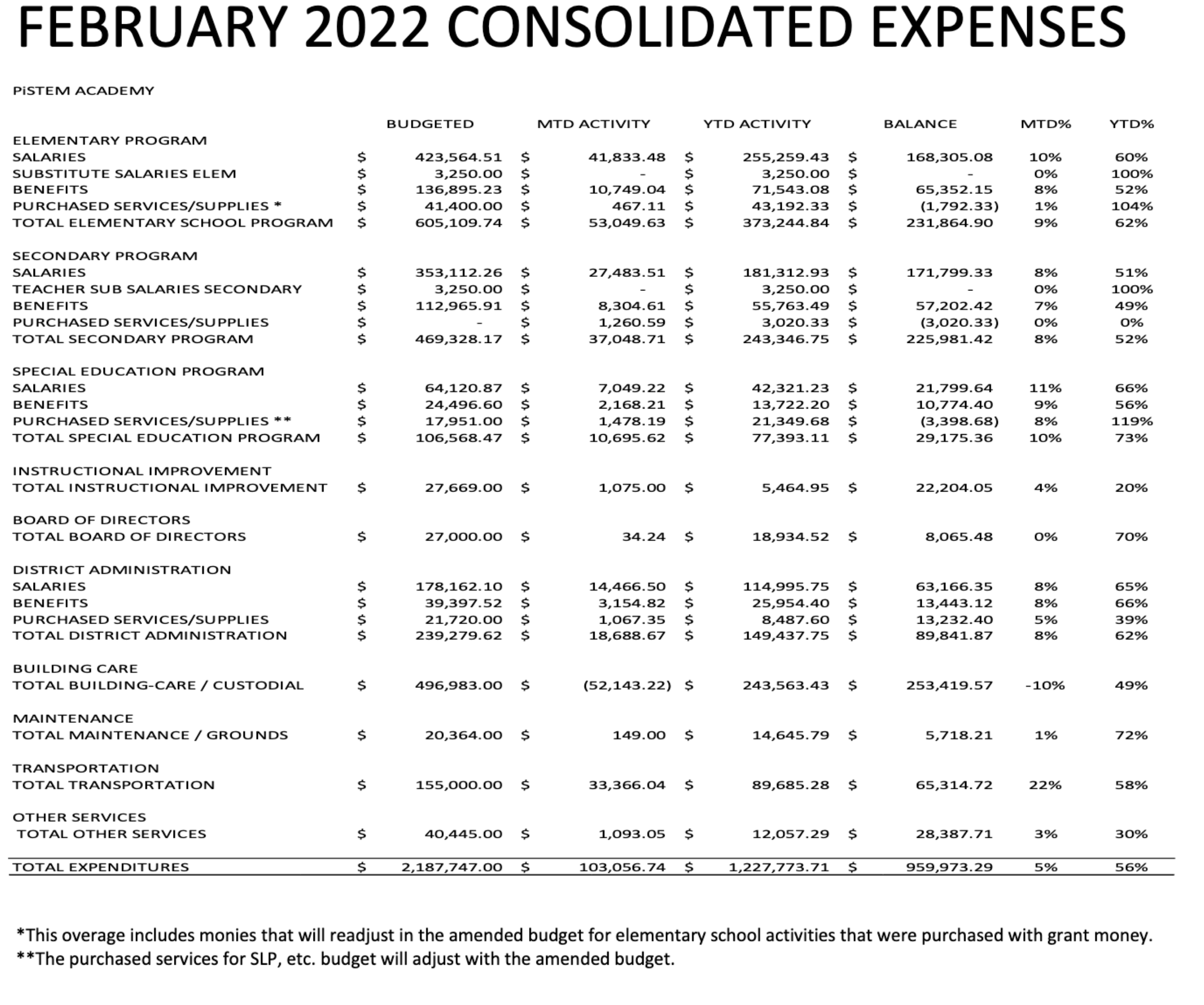 